Godkendelse af sidste referat.Referatet blev godkendt uden bemærkningerOmrådet-Legeplads bliver en realitet i uge 25 (den er nu opsat og borde og bænke bliver opsat i uge 26)-Skraldespande i området bliver igangsat nu.-Søren vil undersøge nærmere omkring en petanque bane + en evt. fitness legeplads i forlængelse af den nye legeplads- Bestyrelsen er generelt tilfreds med gartnerens arbejdeØkonomiDer er udsendt opkrævning for kontingent i 2014 – der er kommet penge fra langt de fleste. Rykkere vil blive udsendt snarest.Roger tilretter budgettet til næste møde, så vi kan se hvor stort råderum der er til nye tiltag.Beboere.Ingen bemærkningerEventuelt.Ingen bemærkningerMødeNæste møde er den 21. august kl. 19.15 – Roger medbringer kage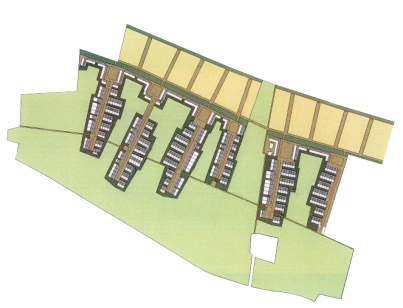 Grundejerforeningen Skrillinge Øst.Dagsorden tilBestyrelsesmøde nr. 03/15Dato: 12/6-20141. marts 2015Deltager:Fremmødt:Afbud:Roger (formand)XUlrik (Kasser)XSørenXRichardXMartinXHeidiXLaila X